             St. Mary’s Taber 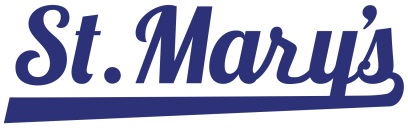 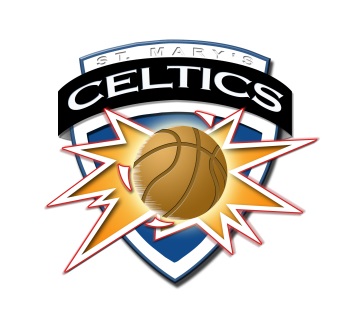                                           Celtics Invitational Basketball Tournament Jan 19 & 20, 2018        	Nobleford2:00 p	Game 5	Stirling	Game 7	8:00 am	Kate Andrews	11:30 am				Sat.		Sat.	Game 10	                                          		FP Walshe	Game 12		4:45 pm	St. Mary’s	8:15 pm		         4th	Erle Rivers	Sat.              1st	Sat.		Game 8	Game 6	Crowsnest Pass	1:15 pm	9:45 am	St. Mike’s (PC)		Sat.	Sat.Picture Butte8th	7th			7th					5th			    3rrd